       KURUKSHETRA UNIVERSITY KURUKSHETRA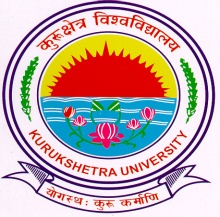 (Established by the State Legislature Act-XII of 1956)                                     	  (“A+” Grade, NAAC Accredited)Date sheet for practical examination of BCA-1st, 2nd & 3rd year (only for re-appear candidates) annual system to be held in February, 2020B.C.A. 1st Year: -B.C.A-2nd Year: -B.C.A. 3rd Year: -Dy. Registrar (Conduct)Endst. No.CP-IV/20/4078-85						        Dated.14.02.2020Copy of the above is forwarded to the following for information and necessary action:-Principals, IIHS (University College)K.U.K. with the request kindly to conduct the above said practical examination in your institute. Assistant Registrar(R-1), K.U.K. with the request kindly to intimate the date & centre of practical examinations to the concerned students and also to supply a list of candidates to the concerned Directors/Chairpersons/ Principals directly.Deputy Registrar (Secrecy), Kurukshetra University, KurukshetraP.A. to COE (I&II), K.U.K. for kind information of the Controller of Examinations.Supdt. (Conduct Theory), Kurukshetra University, KurukshetraCP-II(Practical) , KurukshetraSteno to Deputy Registrar (Conduct), Kurukshetra University, KurukshetraHead, AEIMC (I.T) Cell, KUK, to upload the same in the University Website.                	     Sd/-Deputy Registrar (Conduct)Sr. No.SubjectDateCentre of Practical Examination1.Lab-1 BCA-13124.02.2020  (M)Institute of Integrated & Hons. Studies, KUK2.Lab-II BCA-13224.02.2020 (E)Institute of Integrated & Hons. Studies, KUK1.Lab-I BCA-25125.02.2020 (M)Institute of Integrated & Hons. Studies, KUK2.Lab-II BCA-25225.02.2020 (E)Institute of Integrated & Hons. Studies, KUK1.Lab-I BCA-37126.02.2020 (M)Institute of Integrated & Hons. Studies, KUK2.Lab-II BCA-37226.02.2020 (E)Institute of Integrated & Hons. Studies, KUK